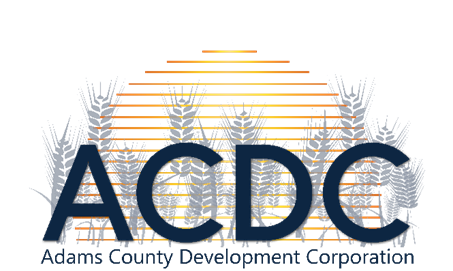 September 7th Special Meeting Agenda6:00pm via Zoom & The Rural CollectiveCall to Order: Dorothy Becker called the meeting to order at 8:14pm. Present: Dorothy Becker, Trevor Wolff, Dusty Laufer, Kevin Pagel, Jasmin Fosheim, Mikhayla Bliss, Alex Thompson, James Lindquist, Bruce Hagen, Nicole SottJoint Board Meeting: 	Executive Director Transition: Trevor Wolff made a motion to approve advertisement with no maximum budget for the joint Executive Director position along with the development of a hiring committee. Dusty Laufer 2nd. Motion carried.  Motion to Adjourn: Trevor Wolff	2nd: James Lindquist 